Publicado en Madrid el 19/04/2012 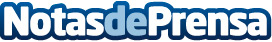 Brightcove presenta su solución para la gestión completa de contenidos de vídeo de pagoOfrece a los editores de medios digitales una ruta clara para tener éxito con contenidos de vídeo de pago en PCs, dispositivos móviles y televisiones conectadasDatos de contacto:BrightcoveNota de prensa publicada en: https://www.notasdeprensa.es/brightcove-presenta-su-solucion-para-la-gestion-completa-de-contenidos-de-video-de-pago Categorias: Marketing E-Commerce http://www.notasdeprensa.es